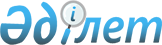 О подписании Меморандума о взаимопонимании между Правительством Республики Казахстан и Международным Банком Реконструкции и РазвитияПостановление Правительства Республики Казахстан от 18 сентября 2006 года N 878

      Правительство Республики Казахстан  ПОСТАНОВЛЯЕТ: 

      1. Одобрить прилагаемый проект Меморандума о взаимопонимании между Правительством Республики Казахстан и Международным Банком Реконструкции и Развития. 

      2. Уполномочить Заместителя Премьер-Министра Республики Казахстан - Министра экономики и бюджетного планирования Масимова Карима Кажимкановича подписать от имени Правительства Республики Казахстан Меморандум о взаимопонимании между Правительством Республики Казахстан и Международным Банком Реконструкции и Развития, разрешив вносить изменения и дополнения, не имеющие принципиального характера. 

      3. Настоящее постановление вводится в действие со дня подписания.        Премьер-Министр 

      Республики Казахстан Проект     

  Меморандум о взаимопонимании 

между Правительством Республики Казахстан 

и Международным Банком Реконструкции и Развития       Данный Меморандум о взаимопонимании призван укрепить партнерство между Правительством Республики Казахстан и Международным Банком Реконструкции и Развития (далее - МБРР) в поддержку общегосударственных мероприятий по созданию диверсифицированной экономики, входящей в список 50 самых конкурентоспособных экономик в мире, тем самым, предоставляя больше возможностей для занятости и улучшая социальные услуги для граждан Республики Казахстан. 

      Следуя цели по достижению сбалансированного и устойчивого развития, Правительство Республики Казахстан и МБРР решили углубить свое сотрудничество в следующих областях: 

      в рамках Программы совместных экономических исследований МБРР продолжит обмен международными знаниями и опытом с тем, чтобы содействовать Казахстану в поиске наиболее подходящего образа действий для построения современной, стремительно растущей и диверсифицированной экономики, располагающей к улучшению благосостояния граждан Республики Казахстан, в особенности малоимущих слоев населения; 

      с учетом того, что участие МБРР в подготовке, надзоре и мониторинге инвестиционных проектов может способствовать передаче знаний и навыков, а также дальнейшему укреплению систем государственного регулирования и фидуциарного контроля, способствующего прозрачному и эффективному использованию государственных средств, чего невозможно добиться только лишь в рамках Программы совместных экономических исследований, Правительство Республики Казахстан продолжит взаимовыгодное сотрудничество с МБРР в областях, стратегически наиболее важных для достижения конкурентного, устойчивого и сбалансированного развития, включая управление водными ресурсами и охрану окружающей среды, создание человеческого капитала, развитие здравоохранения, территориальное развитие, инновации и модернизацию таможни, с целью получения выгод от схем разработки проектов и помощи в реализации со стороны МБРР. 

      В долгосрочной перспективе, для оказания содействия Правительству Республики Казахстан МБРР активизирует сотрудничество с коммерческими банками, национальными компаниями, а также с институтами развития Республики Казахстан. 

      Кроме того, Правительство Республики Казахстан и МБРР выступят партнерами в деле усиления возможностей Казахстана как ключевого транзитного маршрута для перевозок между Китаем и странами, расположенными южнее Казахстана и Российской Федерации, Кавказом и рынками восточной и западной Европы, что будет способствовать региональному развитию. 

      Мы, нижеподписавшиеся, настоящим выражаем согласие периодически проводить совместный обзор воздействия данного Меморандума на развитие партнерства между Правительством Республики Казахстан и МБРР во имя достижения общей цели по включению Казахстана в список пятидесяти самых конкурентных экономик мира, что принесет выгоды гражданам Республики Казахстан и региону в целом. 

      Настоящий Меморандум составлен в двух экземплярах на казахском, английском и русском языках, каждый имеющий одинаковую юридическую силу. 

      Настоящий Меморандум вступает в силу со дня подписания.        От имени Правительства           От имени Международного Банка 

      Республики Казахстан             Реконструкции и Развития       Карим Масимов                    Шигео Катсу 

      Заместитель Премьер-Министра     Вице-президент 

      Республики Казахстан -           Регион Европы и Центральной 

      Министр экономики и              Азии 

      бюджетного планирования       19 сентября 2006 года            19 сентября 2006 года 
					© 2012. РГП на ПХВ «Институт законодательства и правовой информации Республики Казахстан» Министерства юстиции Республики Казахстан
				